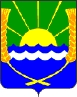 АДМИНИСТРАЦИЯ КРАСНОСАДОВСКОГО СЕЛЬСКОГО ПОСЕЛЕНИЯАЗОВСКОГО РАЙОНА  РОСТОВСКОЙ ОБЛАСТИПОСТАНОВЛЕНИЕ29.07.2015 года                                                                                                 №73                                                Об утверждении отчета об исполнении бюджетаКрасносадовского сельского поселения Азовского района за 1 полугодие 2015 года                       В соответствии с пунктом 5 статьи 264.2 Бюджетного кодекса Российской, статьей 39 главы 9 Решения собрания депутатов Красносадовского сельского поселения от 14.04.2015г. №36 «О бюджетном процессе в Красносадовском сельском поселении» Администрация Красносадовского сельского поселения ПОСТАНОВЛЯЕТ:Утвердить отчет об исполнении бюджета Красносадовского сельского поселения за 1 полугодие 2015 года по доходам в сумме 4 184,9 тыс. рублей, по расходам в сумме 3 913,8 тыс. рублей с превышением доходов над расходами (профицит бюджета) в сумме 271,1 тыс. рублей согласно Приложению № 1.          2. Утвердить информацию о показателях оплаты труда выборных должностных лиц, осуществляющих свои полномочия на постоянной основе, муниципальных служащих, технического персонала Администрации Красносадовского сельского поселения согласно Приложению №2.       3.  Настоящее Постановление вступает в силу со дня его официального обнародования и подлежит размещению на официальном сайте Администрации Красносадовского сельского поселения.        4.     Контроль за исполнением данного постановления оставляю за собой.Глава Красносадовскогосельского поселения                                                                    Н.Л. ЯкубенкоПриложение №1 к проекту  постановления администрации Красносадовского сельского поселения от 29.07.2015г. №73ОТЧЕТ ОБ ИСПОЛНЕНИИ БЮДЖЕТА КРАСНОСАДОВСКОГО СЕЛЬСКОГО ПОСЕЛЕНИЯ АЗОВСКОГО РАЙОНА за 1 полугодие  2015 годаI. Доходы бюджета поселениятыс. рублей			тыс. руб.	II. Расходы бюджета поселенияIII. Источники финансирования дефицита бюджета поселенияГлава Красносадовскогосельского поселения                                                                       Н.Л. Якубенко         		Приложение №2 к проекту постановления администрации Красносадовского сельского поселения от 29 .07.2015г. №73 Показатели оплаты труда выборных должностных лиц, осуществляющих свои полномочия на постоянной основе, муниципальных служащих, технического персонала Администрации Красносадовского сельского поселения, за 1 полугодие 2015 года	Глава Красносадовского сельского поселения						     Н.Л. ЯкубенкоПоказательКод доходаУтвержденоИсполнено Доходы бюджета - всего8 302,64 184,9 НАЛОГОВЫЕ И НЕНАЛОГОВЫЕ ДОХОДЫ1 00 00000 00 0000 0003 138,21 308,5 НАЛОГИ НА ПРИБЫЛЬ, ДОХОДЫ1 01 00000 00 0000 000483,3213,5 Налог на доходы физических лиц1 01 02000 01 0000 110483,3213,5 Налог на доходы физических лиц с доходов, источником которых является налоговый агент, за исключением доходов, в отношении которых исчисление и уплата налога осуществляются в соответствии со статьями 227, 227 и 228 Налогового кодекса Российской Федерации1 01 02010 01 0000 110483,3212,4Налог на доходы физических лиц с доходов, полученных физическими лицами, не являющимися налоговыми резидентами Российской Федерации1 01 02030 01 0000 1100,01,1НАЛОГИ НА ТОВАРЫ (РАБОТЫ, УСЛУГИ), РЕАЛИЗУЕМЫЕ НА ТЕРРИТОРИИ РОССИЙСКОЙ ФЕДЕРАЦИИ1 0300000 00 0000 000588,5319,1Акцизы по подакцизным товарам (продукции), производимым на территории Российской Федерации1 03 02000 01 0000 110588,5319,1Доходы от уплаты акцизов на дизельное топливо, подлежащие распределению между бюджетами субъектов Российской Федерации и местными бюджетами с учетом установленных дифференцированных нормативов отчислений в местные бюджеты1 03 02230 01 0000 110180,0103,8Доходы от уплаты акцизов на моторные масла для дизельных и (или)  карбюраторных (инжекторных) двигателей, подлежащие распределению между бюджетами субъектов Российской Федерации и местными бюджетами с учетом установленных дифференцированных нормативов отчислений в местные бюджеты1 03 02240 01 0000 1106,72,9Доходы от уплаты акцизов на автомобильный бензин, производимый на территории Российской Федерации, подлежащие распределению между бюджетами субъектов Российской Федерации и местными бюджетами с учетом установленных дифференцированных нормативов отчислений в местные бюджеты1 03 02250 01 0000 110394,2221,3Доходы от уплаты акцизов на прямогонный бензин, производимый на территории Российской Федерации, подлежащие распределению между бюджетами субъектов Российской Федерации и местными бюджетами с учетом установленных дифференцированных нормативов отчислений в местные бюджеты1 03 02260 01 0000 1107,6-8,9 НАЛОГИ НА СОВОКУПНЫЙ ДОХОД1 05 00000 00 0000 000478,9333,4 Налог, взимаемый в связи с применением упрощенной системы налогообложения1 05 01000 00 0000 110256,999,6 Налог, взимаемый с налогоплательщиков, выбравших в качестве объекта налогообложения доходы1 05 01010 01 0000 110223,051,9 Налог, взимаемый с налогоплательщиков, выбравших в качестве объекта налогообложения доходы1 05 01011 01 0000 1100,00,0 Налог, взимаемый с налогоплательщиков, выбравших в качестве объекта налогообложения доходы (за налоговые периоды, истекшие до 1 января 2011 года)1 05 01012 01 0000 1100,00,6 Налог, взимаемый с налогоплательщиков, выбравших в качестве объекта налогообложения доходы, уменьшенные на величину расходов1 05 01020 01 0000 11033,946,1 Налог, взимаемый с налогоплательщиков, выбравших в качестве объекта налогообложения доходы, уменьшенные на величину расходов1 05 01021 01 0000 11033,946,1Минимальный налог, зачисляемый в бюджеты субъектов Российской Федерации (сумма платежа (перерасчеты, недоимка и задолженность по соответствующему платежу, в том числе по отмененному)1 05 01050 01 1000 1100,01,0 Единый сельскохозяйственный налог1 05 03000 01 0000 110222,0233,8 Единый сельскохозяйственный налог1 05 03010 01 0000 110222,0233,8 НАЛОГИ НА ИМУЩЕСТВО1 06 00000 00 0000 0001 462,6305,3 Налог на имущество физических лиц1 06 01000 00 0000 110376,269,7 Налог на имущество физических лиц, взимаемый по ставкам, применяемым к объектам налогообложения, расположенным в границах поселений1 06 01030 10 0000 110376,269,7 Земельный налог1 06 06000 00 0000 1101 086,4235,6 Земельный налог с организаций1 06 06030 00 0000 110266,3177,9 Земельный налог с организаций, обладающих 	земельным участком, расположенным в границах сельских поселений 1 06 06033 10 0000 110266,3177,9Земельный налог с физических лиц1 06 06040 00 0000 110820,157,7Земельный налог с физических лиц, обладающих земельным участком, расположенным в границах сельских поселений1 06 06043 10 0000 110820,157,7 ГОСУДАРСТВЕННАЯ ПОШЛИНА1 08 00000 00 0000 00024,813,0 Государственная пошлина за совершение нотариальных действий (за исключением действий, совершаемых консульскими учреждениями Российской Федерации)1 08 04000 01 0000 11024,813,0 Государственная пошлина за совершение нотариальных действий должностными лицами органов местного самоуправления, уполномоченными в соответствии с законодательными актами Российской Федерации на совершение нотариальных действий1 08 04020 01 0000 11024,813,0 ДОХОДЫ ОТ ПРОДАЖИ МАТЕРИАЛЬНЫХ И НЕМАТЕРИАЛЬНЫХ АКТИВОВ1 14 00000 00 0000 000100,0125,1Доходы от реализации имущества, находящегося в государственной и муниципальной собственности1 14 02000 00 0000 4100,00,9Доходы от реализации иного имущества, находящегося в собственности сельских поселений1 14 02053 10 0000 4100,00,9 Доходы от продажи земельных участков, находящихся в государственной и муниципальной собственности (за исключением земельных участков бюджетных и автономных учреждений)1 14 06000 00 0000 430100,0124,2 Доходы от продажи земельных участков, государственная собственность на которые не разграничена1 14 06010 00 0000 430100,0124,2 Доходы от продажи земельных участков, государственная собственность на которые не разграничена и которые расположены в границах поселений1 14 06025 10 0000 430100,0124,2 ШТРАФЫ, САНКЦИИ, ВОЗМЕЩЕНИЕ УЩЕРБА1 16 00000 00 0000 0000,10,0 Прочие поступления от денежных взысканий 	(штрафов) и иных сумм в возмещение ущерба 1 16 90000 00 0000 1400,10,0Прочие поступления от денежных взысканий 	(штрафов) и иных сумм в возмещение ущерба, зачисляемые в бюджеты сельских поселений 1 16 90050 10 0000 1400,10,0ПРОЧИЕ НЕНАЛОГОВЫЕ ДОХОДЫ1 17 00000 00 0000 0000,0-0,9Невыясненные поступления1 17 01000 00 0000 0000,0-0,9Прочие невыясненные поступления, зачисляемые в бюджеты сельских поселений1 17 01050 10 0000 0000,0-0,9 БЕЗВОЗМЕЗДНЫЕ ПОСТУПЛЕНИЯ2 00 00000 00 0000 0005 164,42 876,4 Безвозмездные поступления от других бюджетов бюджетной системы Российской Федерации2 02 00000 00 0000 0005 164,42 876,4 Дотации бюджетам субъектов Российской Федерации и муниципальных образований2 02 01000 00 0000 1514 983,32 695,3 Дотации на выравнивание бюджетной обеспеченности2 02 01001 00 0000 1514 983,32 695,3 Дотации бюджетам поселений на выравнивание бюджетной обеспеченности2 02 01001 10 0000 1514 983,32 695,3 Субвенции бюджетам субъектов Российской Федерации и муниципальных образований2 02 03000 00 0000 151148,4148,4 Субвенции бюджетам на осуществление первичного воинского учета на территориях, где отсутствуют военные комиссариаты2 02 03015 00 0000 151148,2148,2 Субвенции бюджетам поселений на осуществление первичного воинского учета на территориях, где отсутствуют военные комиссариаты2 02 03015 10 0000 151148,2148,2 Субвенции местным бюджетам на выполнение передаваемых полномочий субъектов Российской Федерации2 02 03024 00 0000 1510,20,2 Субвенции бюджетам поселений на выполнение передаваемых полномочий субъектов Российской Федерации2 02 03024 10 0000 1510,20,2 Иные межбюджетные трансферты2 02 04000 00 0000 15132,732,7 Прочие межбюджетные трансферты, передаваемые бюджетам2 02 04999 00 0000 15132,732,7 Прочие межбюджетные трансферты, передаваемые бюджетам поселений2 02 04999 10 0000 15132,732,7Наименование расходовРазделПодразделУтвержденоИсполнено Итого расходы, в том числе:8 308,83 913,8 Общегосударственные вопросы013 977,71 607,9 Функционирование высшего должностного лица субъекта Российской Федерации и муниципального образования0102824,1412,8 Функционирование Правительства Российской Федерации, высших исполнительных органов государственной власти субъектов Российской Федерации, местных администраций01042 900,41 070,0 Другие общегосударственные вопросы0113253,2125,1 Национальная оборона02148,270,2 Мобилизационная и вневойсковая подготовка0203148,270,2 Национальная безопасность и правоохранительная деятельность03136,769,6 Защита населения и территории от чрезвычайных ситуаций природного и техногенного характера, гражданская оборона0309136,769,6 Национальная экономика04588,5107,3  Дорожное хозяйство (дорожные фонды)0409588,5107,3 Жилищно-коммунальное хозяйство05503,8284,3Жилищное хозяйство05019,35,7 Коммунальное хозяйство050234,534,5 Благоустройство0503460,0244,1 Культура, кинематография082 940,41 761,1 Культура08012 940,41 761,1 Физическая культура и спорт1113,513,4 Физическая культура110113,513,4Дефицит (-), профицит (+)6,1271,1Показатель Код источника Утверждено Исполнено  Источники финансирования дефицита бюджетов - всего6,1-271,1 Изменение остатков средств на счетах по учету средств бюджета01 05 00 00 00 0000 0006,1-271,1 Увеличение прочих остатков денежных средств бюджетов поселений01 05 02 01 10 0000 510-8 302,6-4 184,9 Уменьшение прочих остатков денежных средств бюджетов поселений01 05 02 01 10 0000 6108 308,73 913,8п/пНаименование показателя1231Фактическая численность (человек)1.1Глава муниципального образования11.3Местная администрация, в том числе работник ВУС61.3.1из них: муниципальные служащие52Среднемесячная заработная плата за отчетный период на 1 человека (рублей)2.1Глава муниципального образования45158,662.3Местная администрация, в том числе работник ВУС19242,462.3.1из них муниципальные служащие18249,62